附件4：淮南市职业教育中心（淮南经济技术学校）2024年引进紧缺专业人才面试使用教材版本专业教材版本备注英语语言文学、外国语言学及应用语言学、学科教学（英语）高等教育出版社 《英语2 基础模块（修订版）》 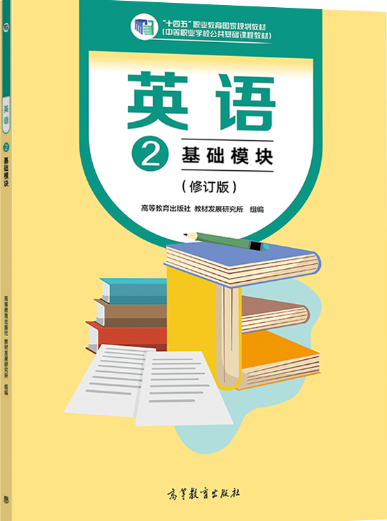 马克思主义理论、政治学、学科教学（思政）北京师范大学出版社 《哲学与人生（第3版）》 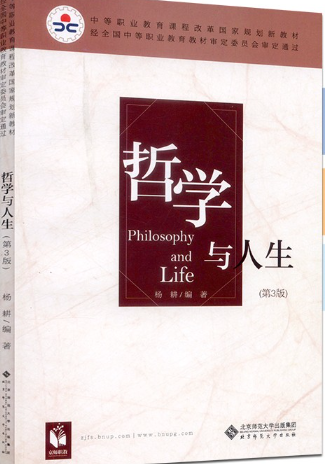 学前教育学、学前教育高等教育出版社 《学前教育基础知识（第二版）》  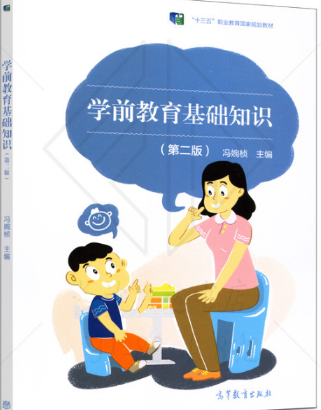 音乐、学科教学（音乐）高等教育出版社 《艺术（音乐鉴赏与实践）（修订版）》 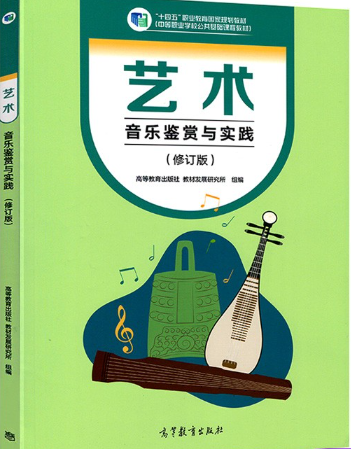 体育学、体育、学科教学（体育）高等教育出版社 《体育与健康（修订版）》 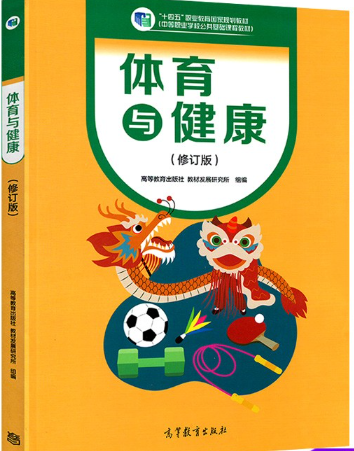 机械工程、车辆工程机械工业出版社 《汽车车身电控系统检测与维修》  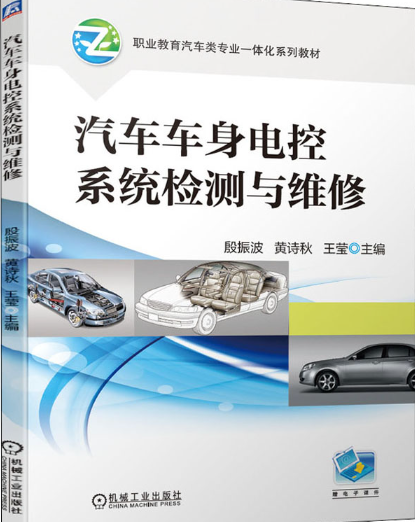 护理学、护理中国医药科技出版社 《护理学基础（第2版）》         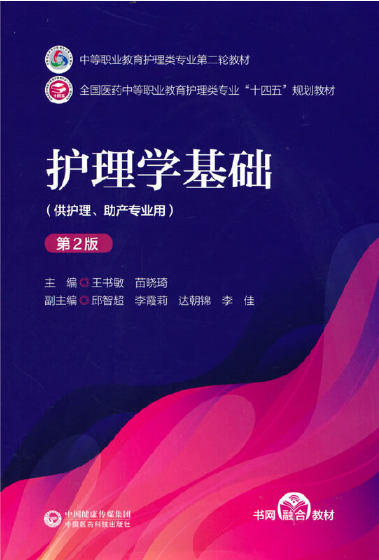 心理学、应用心理、心理健康教育高等教育出版社 《学前儿童发展心理（第二版）》 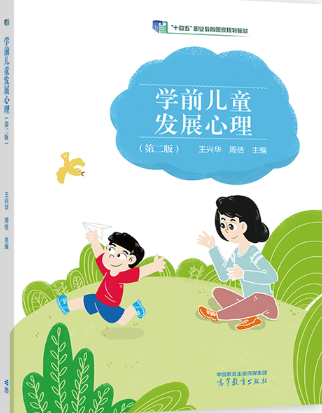 